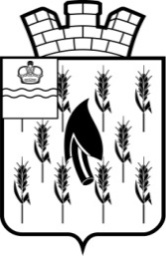 CОБРАНИЕ ПРЕДСТАВИТЕЛЕЙГОРОДСКОГО ПОСЕЛЕНИЯ«ПОСЕЛОК ВОРОТЫНСК»РЕШЕНИЕВ соответствии с Федеральным законом от 06.10.2003 № 131-ФЗ «Об общих принципах организации местного самоуправления в Российской Федерации», руководствуясь Уставом городского поселения «Поселок Воротынск».Собрание представителей РЕШИЛО:   1. Утвердить схему- таблицу размещения специализированных площадок для домашних животных на территории ГП «Поселок Воротынск» согласно  приложения. 2.Настоящее Решение вступает в силу с момента его официального опубликования (обнародования).Глава городского поселения                                        «Поселок Воротынск»                                                            О.И.Литвинова                                 Схема- таблица размещения          специализированных площадок для домашних животных                      на территории ГП «Поселок Воротынск» 04.04.2024 года                                                №18Об утверждении схемы-таблицы размещения специализированных площадок для домашних животных на территории ГП «Поселок Воротынск»Приложениек Решению Собрания ПредставителейГП «Поселок Воротынск»от 04 .04.2024г. № 18№п/пМестоположение площадки  (адресный ориентир)Количествоплощадок1.Территория в торце домов по ул.Школьная д.3 и д.5 12.Территория по ул.Советская  возле дома №2А13.Территория вдоль ул. 50 лет Победы за сквером «Авиаторов»1Итого:3